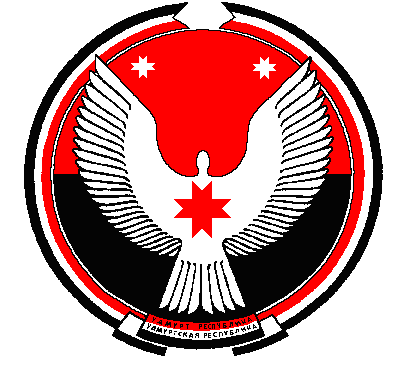 Р Е Ш Е Н И ЕСовет депутатов муниципального образования "Кестымское"«Кестымской»  муниципал кылдытэтысь депутат КенешО строительстве полигона и мусоросортировочного  комплексана территории МО «Октябрьское»  Глазовского  района  УРПринято Советом депутатовмуниципального образования  «Кестымское»                                                                                           13 апреля   2017 года                                                                              Рассмотрев решение сельского схода  граждан муниципального образования «Кестымское»  №1 от 05.04.2017 года, Совет депутатов муниципального образования «Кестымское»РЕШАЕТ:
             1. Поддержать решение сельского схода граждан  муниципального образования «Кестымское» № 1  от 05.04.2017 года против  строительства полигона и  мусоросортировочного комплекса по переработке и сортировке ТКО   на территории МО «Октябрьское»  Глазовского района УР, граничащей с территорией муниципального образования  «Кестымское» Балезинского района УР.Зам. председателя Совета депутатов муниципального образования «Кестымское»                                                                    М.Ф.Бияновд. Кестымот 13 апреля   2017 года№ 7-1